Entry FormNAME______________________________________                         AGE_______ADDRESS___________________________________________________________PHONE_______________________________       Special Needs Child? Yes____; No_____.TOTAL FEES $      PLEASE MAKE CHECKS AND RETURN BY JUNE 7 TO:
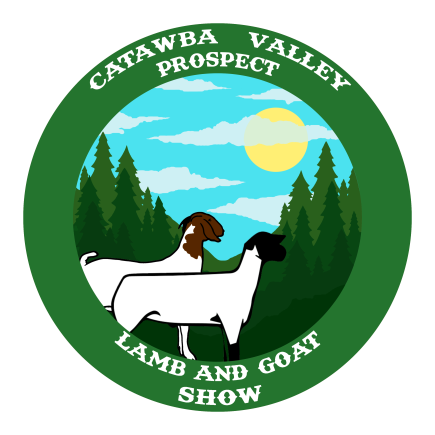 CATAWBA VALLEY PROSPECT LAMB SHOWCATAWBA COUNTY EXTENSION OFFICE P.O. BOX 389NEWTON, NC 28658
or email completed form to: NScline@ncsu.edu
or text completed form to: 405.219.1902Checks must be mailed or dropped off at the Extension Office.
     GPS Address:        1175 South Brady Ave. Newton, NCTAG NUMBERLAMB OR GOATBORN AND BRED (YES or NO)ENTRY FEE ($10 per Head)LATE ENTRY FEE (Additional $10 per Head)